С 1 сентября 2023 года обучающиеся 10-х классов  обучаются по обновленному ФГОС СОО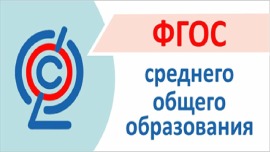 Приказом Министерства просвещения Российской Федерации от 12 августа 2022 г. №732 внесены изменения в федеральный государственный образовательный стандарт среднего общего образования, утвержденный приказом Министерства образования и науки Российской Федерации от 17 мая 2012 г. №413. Реализация образовательной программы среднего общего образования в соответствии с обновленным ФГОС СОО начнется в 10 классах с 1 сентября 2023 года.Внесение изменений в стандарт среднего общего образования продиктовано необходимостью создания единого образовательного пространства на территории всей страны и соблюдения принципа преемственности со стандартами  начального общего и основного общего образования. Конкретизация образовательных результатов позволит привести в соответствие образовательным программам содержание учебников и контрольно-измерительных материалов, используемых при проведении государственной итоговой аттестации.В соответствии с обновленным ФГОС СОО учебный план будет содержать не менее 13 учебных предметов (русский язык, литература, иностранный язык, математика, информатика, история, география, обществознание, физика, химия, биология, физическая культура и основы безопасности жизнедеятельности) и предусматривать изучение не менее 2 учебных предметов на углубленном уровне в соответствии с выбранным профилем обучения.В целях обеспечения индивидуальных потребностей обучающихся учебные предметы «Второй иностранный язык», «Родной язык», «Родная литература» могут быть включены в учебный план в случае поступления соответствующих заявлений от обучающихся, родителей (законных представителей) несовершеннолетних обучающихся при наличии в образовательной организации необходимых условий.Расширение списка обязательных учебных предметов призвано обеспечить качественную подготовку обучающихся на уровне среднего общего образования, в том числе по предметам естественно - научного и социально-гуманитарного цикла (физика, химия, биология, обществознание, география), изучение которых в соответствии с предыдущей редакцией ФГОС СОО осуществлялось по выбору обучающихся и (или) родителей (законных представителей) несовершеннолетних обучающихся.Обязательное изучение русского языка сохраняется на  базовом уровне для всех профилей, предусмотренных обновленным ФГОС СОО.Содержание таких предметов как «Право» и «Экономика» интегрировано в предмет «Обществознание» базового и углубленного уровня, предмета «Астрономия» в содержание учебного предмета «Физика»,  предмета «Россия в мире» вошло в учебные предметы «История» и «Обществознание», также сохранены требования к предметным результатам, которые будут проверяться в рамках оценочных процедур.В обновленном ФГОС СОО сохранены объем и содержание всех учебных предметов предыдущей редакции. Более того, в рамках части, формируемой участниками образовательных отношений, образовательная организация вправе включить в учебные планы дополнительные учебные предметы, курсы по выбору обучающихся в соответствии со спецификой профиля или предметов на углубленном уровне  и возможностями общеобразовательной организации.Реализация обновленного ФГОС СОО будет осуществляться посредством федеральной образовательной программы среднего общего образования, утвержденной приказом Министерства просвещения Российской Федерации №1014 от 23 ноября 2022 года.